МІНІСТЕРСТВО  ОСВІТИ І НАУКИ УКРАЇНИДЕРЖАВНИЙ ТОРГОВЕЛЬНО-ЕКОНОМІЧНИЙ УНІВЕРСИТЕТФАКУЛЬТЕТ ФІНАНСІВ ТА ОБЛІКУДЕННА ФОРМА НАВЧАННЯРОЗПОРЯДЖЕННЯ«_21__» ___жовтня____ 2022 р. 	м. Київ	№ ______Графік ліквідації академічної заборгованості студентами ФФО денної форми навчання2. Завідувачам кафедр забезпечити явку викладачів для проведення  екзаменів.I-м курсI-м курсI-м курсI-м курсI-м курсI-м курсI-м курс№З/ пДатаПараАудиторіяГрупиДисциплінаКомісія  в складі викладачів24.10.102 параОн-лайн1-мІнтегрована звітністьКороль С. Я.25.10.22 2 параОн-лайн2-мПодаткове правоСударенко О. В.26.10.222 параОн-лайн4-мАудит спеціального призначенняРоздобудько В. В.24.10.224 параОн-лайн4-мВнутрішній аудитНазарова К. О.25.10.22 2 параОн-лайн4-м, 14-мКриптовалютний ринокВолосович С. В.24.10.225 параОн-лайн6-м, 9-мМіжнародна фінансова система в умовах глобалізаціїКучер Г. В.24.10.225 параОн-лайн8-мІнтеграція України в систему світових фінансівКучер Г. В.24.10.222 параОн-лайн6-мФінансові технології в податковому адмініструванніПасічний М. Д.24.10.222 параОн-лайн7-мДержавна фінансова стратегіяПасічний М. Д.24.10.223 параОн-лайн7-мПодатковий менеджментПасічний М. Д.25.10.222 параОн-лайн10-мФінансові технологіїВолосович С. В.25.10.225 параОн-лайн12-амІнвестиційне кредитуванняСавлук С. М.26.10.225 параОн-лайн13-мАнтикризове управління банкомГербич Л. А.25.10.225 параОн-лайн13-мМаркетинг у банкуМаслова Н. О.24.10.222 параОн-лайн12-амПортфельне інвестуванняЖураховська Л. В.        Декан факультету         фінансів та облікуТетяна КАНЄВА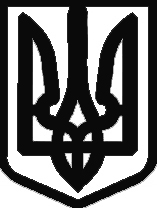 